Courses- ECTS Credits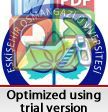 ESOGU INSTITUTE OF HEALTH SCIENCEDEPARTMENT OF XXXCOURSE INFORMATION FORMCOURSE LEVELPROGRAM QUTCOMESPlace choose never(1), few(2) or many(3) regarding your courseESOGÜ ENSTITUTE OF HEALTH SCIENCEDEPARTMENT OF  NURSİNG            COURSE INFORMATION FORMCOURSE LEVELPROGRAM QUTCOMESPlace choose never(1), few(2) or many(3) regarding your course ESOGÜ ENSTITUTE OF HEALTH SCIENCE DEPARTMENT OF NURSİNG              COURSE INFORMATION FORMCOURSE LEVELPROGRAM QUTCOMESPlace choose never(1), few(2) or many(3) regarding your course ESOGU INSTITUTE OF HEALTH SCIENCEDEPARTMENT OF NURSINGCOURSE INFORMATION FORMCOURSE LEVELPROGRAM QUTCOMESPlace choose never(1), few(2) or many(3) regarding your courseESOGÜ ENSTITUTE OF HEALTH SCIENCEDEPARTMENT OF  NURSİNG            COURSE INFORMATION FORMCOURSE LEVELPROGRAM QUTCOMESPlace choose never(1), few(2) or many(3) regarding your course ESOGÜ ENSTITUTE OF HEALTH SCIENCE DEPARTMENT OF NURSİNG              COURSE INFORMATION FORMCOURSE LEVELPROGRAM QUTCOMESPlace choose never(1), few(2) or many(3) regarding your course ESOGÜ ENSTITUTE OF HEALTH SCIENCE DEPARTMENT OF NURSİNG      COURSE INFORMATION FORMCOURSE LEVELPROGRAM QUTCOMESPlace choose never(1), few(2) or many(3) regarding your course PSYCHIATRIC NURSING MASTER DEGREEPSYCHIATRIC NURSING MASTER DEGREEPSYCHIATRIC NURSING MASTER DEGREEPSYCHIATRIC NURSING MASTER DEGREEPSYCHIATRIC NURSING MASTER DEGREEPSYCHIATRIC NURSING MASTER DEGREEPSYCHIATRIC NURSING MASTER DEGREECode Course Title Course Title AKTSD+U+LC/ELanguageFall SemesterFall SemesterFall SemesterFall SemesterFall SemesterFall SemesterFall Semester522303205MENTAL HEALTH AND PSYCHIATRY OF NURSING CARE IMENTAL HEALTH AND PSYCHIATRY OF NURSING CARE I7,53+4+0ELECTIVETURKISH522303206MENTAL HEALTH AND PSYCHIATRY OF NURSING PRACTICE IMENTAL HEALTH AND PSYCHIATRY OF NURSING PRACTICE I7,50+6+0ELECTIVETURKISH522303207THE CONCEPTUAL FRAMEWORK OF NURSING ITHE CONCEPTUAL FRAMEWORK OF NURSING I7,52+0+0COMPULSORYTURKISH522301700SPECIALIZATION FIELD COURSESPECIALIZATION FIELD COURSE53+0+0COMPULSORYTURKISHSpring SemesterSpring SemesterSpring SemesterSpring SemesterSpring SemesterSpring SemesterSpring Semester522304205MENTAL HEALTH AND PSYCHIATRY OF NURSING CARE II7,57,53+4+0ELECTIVETURKISH522304206MENTAL HEALTH AND PSYCHIATRY OF NURSING PRACTICE II7,57,50+6+0ELECTIVETURKISH522304207THE CONCEPTUAL FRAMEWORK OF NURSING II7,57,52+0+0COMPULSORYTURKISH522304208COMMUNICATION AT HEALTH SCIENCES7,57,52+0+0ELECTIVETURKISH522301700SPECIALIZATION FIELD COURSE553+0+0COMPULSORYTURKISHCOURSE CODE522303205DEPARTMENTNURSING NURSING NURSING COURSE NAMECOURSE NAMEMENTAL HEALTH AND PSYCHIATRIC NURSING IMENTAL HEALTH AND PSYCHIATRIC NURSING IMENTAL HEALTH AND PSYCHIATRIC NURSING IMENTAL HEALTH AND PSYCHIATRIC NURSING IINSTRUCTOR NAMEINSTRUCTOR NAMECOURSE LANGUAGECOURSE CATAGORYCOURSE CATAGORYCOURSE CATAGORYDr.Öğr.Üyesi Esra USLUDr.Öğr.Üyesi Esra USLUTurkishTechnicalMedicalOther (…)Dr.Öğr.Üyesi Esra USLUDr.Öğr.Üyesi Esra USLUTurkishXPROPAEDEUTICM.SC.Ph.D.COURSE OF PROVINCEXSEMESTERWEEKLY COURSE PERIODWEEKLY COURSE PERIODWEEKLY COURSE PERIODWEEKLY COURSE PERIODCOURSE OFCOURSE OFCOURSE OFCOURSE OFCOURSE OFSEMESTERTEORICPRACTICELABORATORYLABORATORYCREDITCREDITECTSECTSTYPEAutumn3400557,57,5ElectiveASSESMENT CRITERIAASSESMENT CRITERIAASSESMENT CRITERIAASSESMENT CRITERIAASSESMENT CRITERIAASSESMENT CRITERIAASSESMENT CRITERIAASSESMENT CRITERIAASSESMENT CRITERIAASSESMENT CRITERIAMID-TERM EXAMMID-TERM EXAMMID-TERM EXAMActivityActivityActivityQuantityQuantityPercentage (%)Percentage (%)MID-TERM EXAMMID-TERM EXAMMID-TERM EXAM1st Mid-Term1st Mid-Term1st Mid-TermMID-TERM EXAMMID-TERM EXAMMID-TERM EXAM2nd Mid-Term2nd Mid-Term2nd Mid-TermMID-TERM EXAMMID-TERM EXAMMID-TERM EXAMQuizQuizQuizMID-TERM EXAMMID-TERM EXAMMID-TERM EXAMHomeworkHomeworkHomeworkMID-TERM EXAMMID-TERM EXAMMID-TERM EXAMProjectProjectProjectMID-TERM EXAMMID-TERM EXAMMID-TERM EXAMOral ExamOral ExamOral Exam115050MID-TERM EXAMMID-TERM EXAMMID-TERM EXAMOther (………)Other (………)Other (………)FINAL EXAMFINAL EXAMFINAL EXAMQuizQuizQuizFINAL EXAMFINAL EXAMFINAL EXAMHomeworkHomeworkHomework115050FINAL EXAMFINAL EXAMFINAL EXAMProjectProjectProjectFINAL EXAMFINAL EXAMFINAL EXAMOral ExamOral ExamOral ExamFINAL EXAMFINAL EXAMFINAL EXAMOther (Written Exam)Other (Written Exam)Other (Written Exam)MAKE-UP EXAMMAKE-UP EXAMMAKE-UP EXAMOralWrittenWrittenOral and WrittenOral and WrittenMultiple ChoiceMultiple ChoiceMAKE-UP EXAMMAKE-UP EXAMMAKE-UP EXAMXXPREREQUISITE(S)PREREQUISITE(S)PREREQUISITE(S)No No No No No No No COURSE CONTENTCOURSE CONTENTCOURSE CONTENTThe content of this course; concepts, theories, principles that form the basis of mental health and psychiatric nursing and basic theoretical knowledge specific to this area.The content of this course; concepts, theories, principles that form the basis of mental health and psychiatric nursing and basic theoretical knowledge specific to this area.The content of this course; concepts, theories, principles that form the basis of mental health and psychiatric nursing and basic theoretical knowledge specific to this area.The content of this course; concepts, theories, principles that form the basis of mental health and psychiatric nursing and basic theoretical knowledge specific to this area.The content of this course; concepts, theories, principles that form the basis of mental health and psychiatric nursing and basic theoretical knowledge specific to this area.The content of this course; concepts, theories, principles that form the basis of mental health and psychiatric nursing and basic theoretical knowledge specific to this area.The content of this course; concepts, theories, principles that form the basis of mental health and psychiatric nursing and basic theoretical knowledge specific to this area.COURSE AIMSCOURSE AIMSCOURSE AIMSThe aim of this course is; student's have an advanced knowledge base about theories, philosophy, principles, standards and roles of psychiatric nursingand use this knowledge in the practice, education and research.The aim of this course is; student's have an advanced knowledge base about theories, philosophy, principles, standards and roles of psychiatric nursingand use this knowledge in the practice, education and research.The aim of this course is; student's have an advanced knowledge base about theories, philosophy, principles, standards and roles of psychiatric nursingand use this knowledge in the practice, education and research.The aim of this course is; student's have an advanced knowledge base about theories, philosophy, principles, standards and roles of psychiatric nursingand use this knowledge in the practice, education and research.The aim of this course is; student's have an advanced knowledge base about theories, philosophy, principles, standards and roles of psychiatric nursingand use this knowledge in the practice, education and research.The aim of this course is; student's have an advanced knowledge base about theories, philosophy, principles, standards and roles of psychiatric nursingand use this knowledge in the practice, education and research.The aim of this course is; student's have an advanced knowledge base about theories, philosophy, principles, standards and roles of psychiatric nursingand use this knowledge in the practice, education and research.COURSE OBJECTIVESCOURSE OBJECTIVESCOURSE OBJECTIVESDiscuss the basic concepts and domains of mental healthWill be able to define defense mechanisms and discuss the relation with diseasesTheories and theorists in the field of psychiatry will be discussed, reflect the theoretical knowledge to patient careTheories and theorists in the field of psychiatric nursing will be discussed,reflect the theoretical knowledge to patient careDiscuss the educational, research, practice and management dimensions of psychiatric nursing in our countryKnow the therapeutic environment properties and take responsibility for the implementation of the therapeutic environmentKnow the therapeutic relationship properties and will provide therapeutic communication to patientsUnderstand the importance of nursing observation and write an observation reportDescribe the principles of psychoeducation and be able to initiateDiscuss the basic concepts and domains of mental healthWill be able to define defense mechanisms and discuss the relation with diseasesTheories and theorists in the field of psychiatry will be discussed, reflect the theoretical knowledge to patient careTheories and theorists in the field of psychiatric nursing will be discussed,reflect the theoretical knowledge to patient careDiscuss the educational, research, practice and management dimensions of psychiatric nursing in our countryKnow the therapeutic environment properties and take responsibility for the implementation of the therapeutic environmentKnow the therapeutic relationship properties and will provide therapeutic communication to patientsUnderstand the importance of nursing observation and write an observation reportDescribe the principles of psychoeducation and be able to initiateDiscuss the basic concepts and domains of mental healthWill be able to define defense mechanisms and discuss the relation with diseasesTheories and theorists in the field of psychiatry will be discussed, reflect the theoretical knowledge to patient careTheories and theorists in the field of psychiatric nursing will be discussed,reflect the theoretical knowledge to patient careDiscuss the educational, research, practice and management dimensions of psychiatric nursing in our countryKnow the therapeutic environment properties and take responsibility for the implementation of the therapeutic environmentKnow the therapeutic relationship properties and will provide therapeutic communication to patientsUnderstand the importance of nursing observation and write an observation reportDescribe the principles of psychoeducation and be able to initiateDiscuss the basic concepts and domains of mental healthWill be able to define defense mechanisms and discuss the relation with diseasesTheories and theorists in the field of psychiatry will be discussed, reflect the theoretical knowledge to patient careTheories and theorists in the field of psychiatric nursing will be discussed,reflect the theoretical knowledge to patient careDiscuss the educational, research, practice and management dimensions of psychiatric nursing in our countryKnow the therapeutic environment properties and take responsibility for the implementation of the therapeutic environmentKnow the therapeutic relationship properties and will provide therapeutic communication to patientsUnderstand the importance of nursing observation and write an observation reportDescribe the principles of psychoeducation and be able to initiateDiscuss the basic concepts and domains of mental healthWill be able to define defense mechanisms and discuss the relation with diseasesTheories and theorists in the field of psychiatry will be discussed, reflect the theoretical knowledge to patient careTheories and theorists in the field of psychiatric nursing will be discussed,reflect the theoretical knowledge to patient careDiscuss the educational, research, practice and management dimensions of psychiatric nursing in our countryKnow the therapeutic environment properties and take responsibility for the implementation of the therapeutic environmentKnow the therapeutic relationship properties and will provide therapeutic communication to patientsUnderstand the importance of nursing observation and write an observation reportDescribe the principles of psychoeducation and be able to initiateDiscuss the basic concepts and domains of mental healthWill be able to define defense mechanisms and discuss the relation with diseasesTheories and theorists in the field of psychiatry will be discussed, reflect the theoretical knowledge to patient careTheories and theorists in the field of psychiatric nursing will be discussed,reflect the theoretical knowledge to patient careDiscuss the educational, research, practice and management dimensions of psychiatric nursing in our countryKnow the therapeutic environment properties and take responsibility for the implementation of the therapeutic environmentKnow the therapeutic relationship properties and will provide therapeutic communication to patientsUnderstand the importance of nursing observation and write an observation reportDescribe the principles of psychoeducation and be able to initiateDiscuss the basic concepts and domains of mental healthWill be able to define defense mechanisms and discuss the relation with diseasesTheories and theorists in the field of psychiatry will be discussed, reflect the theoretical knowledge to patient careTheories and theorists in the field of psychiatric nursing will be discussed,reflect the theoretical knowledge to patient careDiscuss the educational, research, practice and management dimensions of psychiatric nursing in our countryKnow the therapeutic environment properties and take responsibility for the implementation of the therapeutic environmentKnow the therapeutic relationship properties and will provide therapeutic communication to patientsUnderstand the importance of nursing observation and write an observation reportDescribe the principles of psychoeducation and be able to initiateTEXTBOOK(S)TEXTBOOK(S)TEXTBOOK(S)Boyd MA (2008). Psychiatric nursing: Contemporary practice. E-BookGW Stuart (2014). Principles and Practice of Psychiatric Nursing. E-BookFortinash KM, Holoday Worret PA (2014). Psychiatric Mental Health Nursing . E-BookHalter MJ (2017). Varcarolis' Foundations of Psychiatric-Mental Health Nursing. E-BookKeltner N.L (2013). Psychiatric Nursing. E-BookFortinash KM, Holoday Worret PA  (2006). Psychiatric Nursing Care Plans. E-BookÇam O, Engin E (2014). Ruh Sağlığı ve Hastalıkları Hemşireliği:Bakım SanatıGürhan N (2016). Ruh Sağlığı ve Psikiyatri HemşireliğiÖz F, Demiralp M (2014). Psikososyal Hemşirelik Genel Hasta Bakımı İçinBoyd MA (2008). Psychiatric nursing: Contemporary practice. E-BookGW Stuart (2014). Principles and Practice of Psychiatric Nursing. E-BookFortinash KM, Holoday Worret PA (2014). Psychiatric Mental Health Nursing . E-BookHalter MJ (2017). Varcarolis' Foundations of Psychiatric-Mental Health Nursing. E-BookKeltner N.L (2013). Psychiatric Nursing. E-BookFortinash KM, Holoday Worret PA  (2006). Psychiatric Nursing Care Plans. E-BookÇam O, Engin E (2014). Ruh Sağlığı ve Hastalıkları Hemşireliği:Bakım SanatıGürhan N (2016). Ruh Sağlığı ve Psikiyatri HemşireliğiÖz F, Demiralp M (2014). Psikososyal Hemşirelik Genel Hasta Bakımı İçinBoyd MA (2008). Psychiatric nursing: Contemporary practice. E-BookGW Stuart (2014). Principles and Practice of Psychiatric Nursing. E-BookFortinash KM, Holoday Worret PA (2014). Psychiatric Mental Health Nursing . E-BookHalter MJ (2017). Varcarolis' Foundations of Psychiatric-Mental Health Nursing. E-BookKeltner N.L (2013). Psychiatric Nursing. E-BookFortinash KM, Holoday Worret PA  (2006). Psychiatric Nursing Care Plans. E-BookÇam O, Engin E (2014). Ruh Sağlığı ve Hastalıkları Hemşireliği:Bakım SanatıGürhan N (2016). Ruh Sağlığı ve Psikiyatri HemşireliğiÖz F, Demiralp M (2014). Psikososyal Hemşirelik Genel Hasta Bakımı İçinBoyd MA (2008). Psychiatric nursing: Contemporary practice. E-BookGW Stuart (2014). Principles and Practice of Psychiatric Nursing. E-BookFortinash KM, Holoday Worret PA (2014). Psychiatric Mental Health Nursing . E-BookHalter MJ (2017). Varcarolis' Foundations of Psychiatric-Mental Health Nursing. E-BookKeltner N.L (2013). Psychiatric Nursing. E-BookFortinash KM, Holoday Worret PA  (2006). Psychiatric Nursing Care Plans. E-BookÇam O, Engin E (2014). Ruh Sağlığı ve Hastalıkları Hemşireliği:Bakım SanatıGürhan N (2016). Ruh Sağlığı ve Psikiyatri HemşireliğiÖz F, Demiralp M (2014). Psikososyal Hemşirelik Genel Hasta Bakımı İçinBoyd MA (2008). Psychiatric nursing: Contemporary practice. E-BookGW Stuart (2014). Principles and Practice of Psychiatric Nursing. E-BookFortinash KM, Holoday Worret PA (2014). Psychiatric Mental Health Nursing . E-BookHalter MJ (2017). Varcarolis' Foundations of Psychiatric-Mental Health Nursing. E-BookKeltner N.L (2013). Psychiatric Nursing. E-BookFortinash KM, Holoday Worret PA  (2006). Psychiatric Nursing Care Plans. E-BookÇam O, Engin E (2014). Ruh Sağlığı ve Hastalıkları Hemşireliği:Bakım SanatıGürhan N (2016). Ruh Sağlığı ve Psikiyatri HemşireliğiÖz F, Demiralp M (2014). Psikososyal Hemşirelik Genel Hasta Bakımı İçinBoyd MA (2008). Psychiatric nursing: Contemporary practice. E-BookGW Stuart (2014). Principles and Practice of Psychiatric Nursing. E-BookFortinash KM, Holoday Worret PA (2014). Psychiatric Mental Health Nursing . E-BookHalter MJ (2017). Varcarolis' Foundations of Psychiatric-Mental Health Nursing. E-BookKeltner N.L (2013). Psychiatric Nursing. E-BookFortinash KM, Holoday Worret PA  (2006). Psychiatric Nursing Care Plans. E-BookÇam O, Engin E (2014). Ruh Sağlığı ve Hastalıkları Hemşireliği:Bakım SanatıGürhan N (2016). Ruh Sağlığı ve Psikiyatri HemşireliğiÖz F, Demiralp M (2014). Psikososyal Hemşirelik Genel Hasta Bakımı İçinBoyd MA (2008). Psychiatric nursing: Contemporary practice. E-BookGW Stuart (2014). Principles and Practice of Psychiatric Nursing. E-BookFortinash KM, Holoday Worret PA (2014). Psychiatric Mental Health Nursing . E-BookHalter MJ (2017). Varcarolis' Foundations of Psychiatric-Mental Health Nursing. E-BookKeltner N.L (2013). Psychiatric Nursing. E-BookFortinash KM, Holoday Worret PA  (2006). Psychiatric Nursing Care Plans. E-BookÇam O, Engin E (2014). Ruh Sağlığı ve Hastalıkları Hemşireliği:Bakım SanatıGürhan N (2016). Ruh Sağlığı ve Psikiyatri HemşireliğiÖz F, Demiralp M (2014). Psikososyal Hemşirelik Genel Hasta Bakımı İçinREFERENCESREFERENCESREFERENCESKoptagel G (2001). Davranış Bilimleri Tıpsal PsikolojiCarlson NR (2011). Fizyolojik Psikoloji University databasesTurkish Nurses Association http://www.turkhemsirelerdernegi.org.tr/tr.aspx Association of Psychiatric Nurses http://www.phdernegi.org/ World Health Organization Mental Health Programmes http://www.who.int/mental_health/en/ The American Psychiatric Association https://www.psychiatry.org/ American Psychiatric Nurses Association https://www.apna.org/i4a/pages/index.cfm?pageid=1Koptagel G (2001). Davranış Bilimleri Tıpsal PsikolojiCarlson NR (2011). Fizyolojik Psikoloji University databasesTurkish Nurses Association http://www.turkhemsirelerdernegi.org.tr/tr.aspx Association of Psychiatric Nurses http://www.phdernegi.org/ World Health Organization Mental Health Programmes http://www.who.int/mental_health/en/ The American Psychiatric Association https://www.psychiatry.org/ American Psychiatric Nurses Association https://www.apna.org/i4a/pages/index.cfm?pageid=1Koptagel G (2001). Davranış Bilimleri Tıpsal PsikolojiCarlson NR (2011). Fizyolojik Psikoloji University databasesTurkish Nurses Association http://www.turkhemsirelerdernegi.org.tr/tr.aspx Association of Psychiatric Nurses http://www.phdernegi.org/ World Health Organization Mental Health Programmes http://www.who.int/mental_health/en/ The American Psychiatric Association https://www.psychiatry.org/ American Psychiatric Nurses Association https://www.apna.org/i4a/pages/index.cfm?pageid=1Koptagel G (2001). Davranış Bilimleri Tıpsal PsikolojiCarlson NR (2011). Fizyolojik Psikoloji University databasesTurkish Nurses Association http://www.turkhemsirelerdernegi.org.tr/tr.aspx Association of Psychiatric Nurses http://www.phdernegi.org/ World Health Organization Mental Health Programmes http://www.who.int/mental_health/en/ The American Psychiatric Association https://www.psychiatry.org/ American Psychiatric Nurses Association https://www.apna.org/i4a/pages/index.cfm?pageid=1Koptagel G (2001). Davranış Bilimleri Tıpsal PsikolojiCarlson NR (2011). Fizyolojik Psikoloji University databasesTurkish Nurses Association http://www.turkhemsirelerdernegi.org.tr/tr.aspx Association of Psychiatric Nurses http://www.phdernegi.org/ World Health Organization Mental Health Programmes http://www.who.int/mental_health/en/ The American Psychiatric Association https://www.psychiatry.org/ American Psychiatric Nurses Association https://www.apna.org/i4a/pages/index.cfm?pageid=1Koptagel G (2001). Davranış Bilimleri Tıpsal PsikolojiCarlson NR (2011). Fizyolojik Psikoloji University databasesTurkish Nurses Association http://www.turkhemsirelerdernegi.org.tr/tr.aspx Association of Psychiatric Nurses http://www.phdernegi.org/ World Health Organization Mental Health Programmes http://www.who.int/mental_health/en/ The American Psychiatric Association https://www.psychiatry.org/ American Psychiatric Nurses Association https://www.apna.org/i4a/pages/index.cfm?pageid=1Koptagel G (2001). Davranış Bilimleri Tıpsal PsikolojiCarlson NR (2011). Fizyolojik Psikoloji University databasesTurkish Nurses Association http://www.turkhemsirelerdernegi.org.tr/tr.aspx Association of Psychiatric Nurses http://www.phdernegi.org/ World Health Organization Mental Health Programmes http://www.who.int/mental_health/en/ The American Psychiatric Association https://www.psychiatry.org/ American Psychiatric Nurses Association https://www.apna.org/i4a/pages/index.cfm?pageid=1COURSE SYLLABUSCOURSE SYLLABUSCOURSE SYLLABUSWEEKDATESUBJECTS/TOPICS1Fundamental concepts of  mental health2Defense mechanisms of self3Personality theories4Psychopathology theories5A theorist in the field of psychiatric nursing: Hildegard E. Peplau6A theorist in the field of psychiatric nursing: Ida Jean Orlando7A theorist in the field of psychiatric nursing: Joyce Travelbee8MID-TERM EXAM9The dimensions of psychiatric nursing: Education and Research10The dimensions of psychiatric nursing: Practice and Management11A fundamental tool in the field of psychiatric nursing: Therapeutic atmosphere12A fundamental tool in the field of psychiatric nursing: Therapeutic relationship13A fundamental tool in the field of psychiatric nursing: Nursing observation14A path map for psychiatric care: Psychoeducation15Discussion of student experiences 16FINAL EXAM1231gather as well as apply knowledge of health sciencesX2ask scientific questions and form hypothesisX3search and interpret scientific literatureX4design and conduct experiments as well as analyze and interpret the dataX5learn how to use the experimental equipment effectivelyX6function on multi-disciplinary teamsX7identify, formulate, and solve medical problemsX8use computer effectively both in conducting the experiments and analyzing the dataX9understand the impact of experimental solutions on national and international sciencesX10use effective written and oral communication/presentation skillsX11get an understanding of  professional and ethical responsibilityX12get a recognition of the need for, and an ability to engage in lifelong learningX13other (get an understanding of basic concepts of medical education)X14other (get an understanding of approaching to ethical problems with taking basic concepts to center)XINSTRUCTOR NAMEDATEDr.Öğr.Üyesi Esra USLUCOURSE CODE:522303206522303206DEPARTMENT: Nursing DEPARTMENT: Nursing DEPARTMENT: Nursing DEPARTMENT: Nursing COURSE NAME:MENTAL HEALTH and PSYCHIATRIC NURSING PRACTICE IMENTAL HEALTH and PSYCHIATRIC NURSING PRACTICE IINSTRUCTOR NAMEProf. Dr. Nedime KÖŞGEROĞLUINSTRUCTOR NAMEProf. Dr. Nedime KÖŞGEROĞLUCOURSE LANGUAGETurkish: x English: COURSE LANGUAGETurkish: x English: Course CatagoryCourse CatagoryCourse CatagoryINSTRUCTOR NAMEProf. Dr. Nedime KÖŞGEROĞLUINSTRUCTOR NAMEProf. Dr. Nedime KÖŞGEROĞLUCOURSE LANGUAGETurkish: x English: COURSE LANGUAGETurkish: x English: TechnicalMedicalOther(……)xPROPAEDEUTICM.SC.Ph.D.COURSE OF PROVINCExSEMESTERWEEKLY COURSE PERIODWEEKLY COURSE PERIODWEEKLY COURSE PERIODCOURSE OFCOURSE OFCOURSE OFCOURSE OFSEMESTERTheoricPracticeLaboratoryCreditECTSTYPETYPESpring Autumn  x06 37,5COMPULSORY         ELECTIVE                          xCOMPULSORY         ELECTIVE                          xASSESMENT CRITERIAASSESMENT CRITERIAASSESMENT CRITERIAASSESMENT CRITERIAASSESMENT CRITERIAASSESMENT CRITERIAASSESMENT CRITERIAASSESMENT CRITERIAMID-TERMMID-TERMMID-TERMACTIVITYACTIVITYACTIVITYQuantityPercentage (%)MID-TERMMID-TERMMID-TERM1st Mid-Term1st Mid-Term1st Mid-TermMID-TERMMID-TERMMID-TERM2 nd Mid- Term2 nd Mid- Term2 nd Mid- TermMID-TERMMID-TERMMID-TERMQuizQuizQuizMID-TERMMID-TERMMID-TERMHomeworkHomeworkHomework 1%50 MID-TERMMID-TERMMID-TERMProjectProjectProjectMID-TERMMID-TERMMID-TERMOral ExamOral ExamOral ExamMID-TERMMID-TERMMID-TERMOther (………)Other (………)Other (………)FINALFINALFINALQuizQuizQuizFINALFINALFINALHomeworkHomeworkHomeworkFINALFINALFINALProjectProjectProjectFINALFINALFINALOral ExamOral ExamOral ExamFINALFINALFINALOther(……………….)Other(……………….)Other(……………….)1%50MAKE-UP EXAMMAKE-UP EXAMMAKE-UP EXAMOralOralWrittenOral and WrittenMultiple ChoiceMAKE-UP EXAMMAKE-UP EXAMMAKE-UP EXAMPREREQUISITE(S)PREREQUISITE(S)PREREQUISITE(S)COURSE CONTENTCOURSE CONTENTCOURSE CONTENTIncludes assessment of mentally ill person, transfer of psychiatric nursing theories into nursing care, use of counseling and helping skills and carrying out protective, enhancing and therapeutic methods on people in need.  Includes assessment of mentally ill person, transfer of psychiatric nursing theories into nursing care, use of counseling and helping skills and carrying out protective, enhancing and therapeutic methods on people in need.  Includes assessment of mentally ill person, transfer of psychiatric nursing theories into nursing care, use of counseling and helping skills and carrying out protective, enhancing and therapeutic methods on people in need.  Includes assessment of mentally ill person, transfer of psychiatric nursing theories into nursing care, use of counseling and helping skills and carrying out protective, enhancing and therapeutic methods on people in need.  Includes assessment of mentally ill person, transfer of psychiatric nursing theories into nursing care, use of counseling and helping skills and carrying out protective, enhancing and therapeutic methods on people in need.  COURSE AIMSCOURSE AIMSCOURSE AIMSAt the end of the course, the student?s being able to evaluate mentally ill patient, transfer psychiatric nursing theories into nursing care plan, use counseling and helping skills and carry out mental health protecting, maintaining and enhancing methods in the care of individuals in need is aimed. At the end of the course, the student?s being able to evaluate mentally ill patient, transfer psychiatric nursing theories into nursing care plan, use counseling and helping skills and carry out mental health protecting, maintaining and enhancing methods in the care of individuals in need is aimed. At the end of the course, the student?s being able to evaluate mentally ill patient, transfer psychiatric nursing theories into nursing care plan, use counseling and helping skills and carry out mental health protecting, maintaining and enhancing methods in the care of individuals in need is aimed. At the end of the course, the student?s being able to evaluate mentally ill patient, transfer psychiatric nursing theories into nursing care plan, use counseling and helping skills and carry out mental health protecting, maintaining and enhancing methods in the care of individuals in need is aimed. At the end of the course, the student?s being able to evaluate mentally ill patient, transfer psychiatric nursing theories into nursing care plan, use counseling and helping skills and carry out mental health protecting, maintaining and enhancing methods in the care of individuals in need is aimed. COURSE OBJECTIVESCOURSE OBJECTIVESCOURSE OBJECTIVES - - - - -TEXTBOOK(S)TEXTBOOK(S)TEXTBOOK(S) 1. Updated article and books suggested by lecturer about each lecture.
2. Updated article and books reached by the student via library and electronical sources. 1. Updated article and books suggested by lecturer about each lecture.
2. Updated article and books reached by the student via library and electronical sources. 1. Updated article and books suggested by lecturer about each lecture.
2. Updated article and books reached by the student via library and electronical sources. 1. Updated article and books suggested by lecturer about each lecture.
2. Updated article and books reached by the student via library and electronical sources. 1. Updated article and books suggested by lecturer about each lecture.
2. Updated article and books reached by the student via library and electronical sources.REFERENCESREFERENCESREFERENCES                                COURSE SYLLABUS                                COURSE SYLLABUSWEEK   DATESUBJECTS/TOPICS12345678910111213141516NO1231gather as well as apply knowledge of health sciencesX2ask scientific questions and form hypothesisX3search and interpret scientific literatureX 4design and conduct experiments as well as analyze and interpret the data  X5learn how to use the experimental equipment effectivelyX6function on multi-disciplinary teams X7identify, formulate, and solve medical problems X8use computer effectively both in conducting the experiments and analyzing the data X9understand the impact of experimental solutions on national and international sciencesX10use effective written and oral communication/presentation skills X11get an understanding of  professional and ethical responsibility X12get a recognition of the need for, and an ability to engage in lifelong learningX13other (……………………………………….) X14other (……………………………………….)XInstructor NameSign                                                                                                DateCOURSE CODE:522303207522303207DEPARTMENT: NURSING/MENTAL HEALTH AND PSYCHIATRY NURSINGDEPARTMENT: NURSING/MENTAL HEALTH AND PSYCHIATRY NURSINGDEPARTMENT: NURSING/MENTAL HEALTH AND PSYCHIATRY NURSINGDEPARTMENT: NURSING/MENTAL HEALTH AND PSYCHIATRY NURSINGCOURSE NAME:THE CONCEPTUAL FRAMEWORK OF NURSING ITHE CONCEPTUAL FRAMEWORK OF NURSING ITHE CONCEPTUAL FRAMEWORK OF NURSING ITHE CONCEPTUAL FRAMEWORK OF NURSING ITHE CONCEPTUAL FRAMEWORK OF NURSING ITHE CONCEPTUAL FRAMEWORK OF NURSING IINSTRUCTOR NAMEProf. Dr. Nedime KÖŞGEROĞLUINSTRUCTOR NAMEProf. Dr. Nedime KÖŞGEROĞLUCOURSE LANGUAGETurkish: XEnglish: COURSE LANGUAGETurkish: XEnglish: Course CatagoryCourse CatagoryCourse CatagoryINSTRUCTOR NAMEProf. Dr. Nedime KÖŞGEROĞLUINSTRUCTOR NAMEProf. Dr. Nedime KÖŞGEROĞLUCOURSE LANGUAGETurkish: XEnglish: COURSE LANGUAGETurkish: XEnglish: TechnicalMedicalOther(……)INSTRUCTOR NAMEProf. Dr. Nedime KÖŞGEROĞLUINSTRUCTOR NAMEProf. Dr. Nedime KÖŞGEROĞLUXPROPAEDEUTICM.SC.Ph.D.COURSE OF PROVINCE XSEMESTERWEEKLY COURSE PERIODWEEKLY COURSE PERIODWEEKLY COURSE PERIODCOURSE OFCOURSE OFCOURSE OFCOURSE OFSEMESTERTheoricPracticeLaboratoryCreditECTSTYPETYPESpring Autumn  X 2 27,5COMPULSORY         ELECTIVE                             X                   COMPULSORY         ELECTIVE                             X                   ASSESMENT CRITERIAASSESMENT CRITERIAASSESMENT CRITERIAASSESMENT CRITERIAASSESMENT CRITERIAASSESMENT CRITERIAASSESMENT CRITERIAASSESMENT CRITERIAMID-TERMMID-TERMMID-TERMACTIVITYACTIVITYACTIVITYQuantityPercentage (%)MID-TERMMID-TERMMID-TERM1st Mid-Term1st Mid-Term1st Mid-TermMID-TERMMID-TERMMID-TERM2 nd Mid- Term2 nd Mid- Term2 nd Mid- Term1  %20MID-TERMMID-TERMMID-TERMQuizQuizQuizMID-TERMMID-TERMMID-TERMHomeworkHomeworkHomework 1  %30MID-TERMMID-TERMMID-TERMProjectProjectProjectMID-TERMMID-TERMMID-TERMOral ExamOral ExamOral ExamMID-TERMMID-TERMMID-TERMOther (………)Other (………)Other (………)FINALFINALFINALQuizQuizQuiz1%50FINALFINALFINALHomeworkHomeworkHomeworkFINALFINALFINALProjectProjectProjectFINALFINALFINALOral ExamOral ExamOral ExamFINALFINALFINALOther(……………….)Other(……………….)Other(……………….)MAKE-UP EXAMMAKE-UP EXAMMAKE-UP EXAMOralOralWrittenOral and WrittenMultiple ChoiceMAKE-UP EXAMMAKE-UP EXAMMAKE-UP EXAMPREREQUISITE(S)PREREQUISITE(S)PREREQUISITE(S)COURSE CONTENTCOURSE CONTENTCOURSE CONTENT Realtionship of  human, health, disease, and environment  with nursing ,creativity and nursing, critical thinking, nursing and ethic, nursing and science, nursing and art, nursing and education, nursing and society Realtionship of  human, health, disease, and environment  with nursing ,creativity and nursing, critical thinking, nursing and ethic, nursing and science, nursing and art, nursing and education, nursing and society Realtionship of  human, health, disease, and environment  with nursing ,creativity and nursing, critical thinking, nursing and ethic, nursing and science, nursing and art, nursing and education, nursing and society Realtionship of  human, health, disease, and environment  with nursing ,creativity and nursing, critical thinking, nursing and ethic, nursing and science, nursing and art, nursing and education, nursing and society Realtionship of  human, health, disease, and environment  with nursing ,creativity and nursing, critical thinking, nursing and ethic, nursing and science, nursing and art, nursing and education, nursing and societyCOURSE AIMSCOURSE AIMSCOURSE AIMS  The student is aimed to;1-Realize  the relationship of  human, health, disease, and environment  with nursing.2- Realize  concept of critical thinking3- Have a knowledge about  ethic and asthetic  values at nursing 4- Realize  the relationship of   culture,  philosophy,  art, law, education, science ,society  with nursing  The student is aimed to;1-Realize  the relationship of  human, health, disease, and environment  with nursing.2- Realize  concept of critical thinking3- Have a knowledge about  ethic and asthetic  values at nursing 4- Realize  the relationship of   culture,  philosophy,  art, law, education, science ,society  with nursing  The student is aimed to;1-Realize  the relationship of  human, health, disease, and environment  with nursing.2- Realize  concept of critical thinking3- Have a knowledge about  ethic and asthetic  values at nursing 4- Realize  the relationship of   culture,  philosophy,  art, law, education, science ,society  with nursing  The student is aimed to;1-Realize  the relationship of  human, health, disease, and environment  with nursing.2- Realize  concept of critical thinking3- Have a knowledge about  ethic and asthetic  values at nursing 4- Realize  the relationship of   culture,  philosophy,  art, law, education, science ,society  with nursing  The student is aimed to;1-Realize  the relationship of  human, health, disease, and environment  with nursing.2- Realize  concept of critical thinking3- Have a knowledge about  ethic and asthetic  values at nursing 4- Realize  the relationship of   culture,  philosophy,  art, law, education, science ,society  with nursingCOURSE OBJECTIVESCOURSE OBJECTIVESCOURSE OBJECTIVES  The student is provided to;1-Realize and discuss  the relationship of  human, health, disease, and environment  with nursing 2- Gain abilty of critical thinking 3- Realize  ethic and and asthetic values at nursing  The student is provided to;1-Realize and discuss  the relationship of  human, health, disease, and environment  with nursing 2- Gain abilty of critical thinking 3- Realize  ethic and and asthetic values at nursing  The student is provided to;1-Realize and discuss  the relationship of  human, health, disease, and environment  with nursing 2- Gain abilty of critical thinking 3- Realize  ethic and and asthetic values at nursing  The student is provided to;1-Realize and discuss  the relationship of  human, health, disease, and environment  with nursing 2- Gain abilty of critical thinking 3- Realize  ethic and and asthetic values at nursing  The student is provided to;1-Realize and discuss  the relationship of  human, health, disease, and environment  with nursing 2- Gain abilty of critical thinking 3- Realize  ethic and and asthetic values at nursingTEXTBOOK(S)TEXTBOOK(S)TEXTBOOK(S)  1-Velioğlu P. Hemşirelikte Kavram ve Kuramlar. Alaş Ofset. İstanbul.19992-Birol L. Hemşirelik Süreci. İzmir Yayın. 20003- Seviğ Ü.,Tanrıverdi G. Kültürlerarası Hemşirelik.İstanbul Tıp Kitabevi.2012.  1-Velioğlu P. Hemşirelikte Kavram ve Kuramlar. Alaş Ofset. İstanbul.19992-Birol L. Hemşirelik Süreci. İzmir Yayın. 20003- Seviğ Ü.,Tanrıverdi G. Kültürlerarası Hemşirelik.İstanbul Tıp Kitabevi.2012.  1-Velioğlu P. Hemşirelikte Kavram ve Kuramlar. Alaş Ofset. İstanbul.19992-Birol L. Hemşirelik Süreci. İzmir Yayın. 20003- Seviğ Ü.,Tanrıverdi G. Kültürlerarası Hemşirelik.İstanbul Tıp Kitabevi.2012.  1-Velioğlu P. Hemşirelikte Kavram ve Kuramlar. Alaş Ofset. İstanbul.19992-Birol L. Hemşirelik Süreci. İzmir Yayın. 20003- Seviğ Ü.,Tanrıverdi G. Kültürlerarası Hemşirelik.İstanbul Tıp Kitabevi.2012.  1-Velioğlu P. Hemşirelikte Kavram ve Kuramlar. Alaş Ofset. İstanbul.19992-Birol L. Hemşirelik Süreci. İzmir Yayın. 20003- Seviğ Ü.,Tanrıverdi G. Kültürlerarası Hemşirelik.İstanbul Tıp Kitabevi.2012.REFERENCESREFERENCESREFERENCES                                COURSE SYLLABUS                                COURSE SYLLABUSWEEK   DATESUBJECTS/TOPICS1Knowledge of  concepts about nursing 2Human, health, disease, enviroment concepts’  relationship with nursing  concept 3A way of recognation of human, self-knowledge,  self- discovery: creativity and nursing4Nursing  and critical thinking5Knowledge of ethic, asthetic  values at nursing6Nursing and culture 7Philosophy of nursing8Future of nursing 9Nursing and science10Nursing and art11Nursing and  changing 12Nursing and values 13Nursing and law14Nursing and education15Nursing and  societyNO1231gather as well as apply knowledge of health sciencesX 2ask scientific questions and form hypothesisX3search and interpret scientific literatureX 4design and conduct experiments as well as analyze and interpret the data X 5learn how to use the experimental equipment effectivelyX6function on multi-disciplinary teams X7identify, formulate, and solve medical problems X8use computer effectively both in conducting the experiments and analyzing the dataX9understand the impact of experimental solutions on national and international sciencesX10use effective written and oral communication/presentation skills X11get an understanding of  professional and ethical responsibility X12get a recognition of the need for, and an ability to engage in lifelong learningXInstructor NameSign                                                                                                DateCOURSE CODE522304205DEPARTMENTCOURSE NAMECOURSE NAMEMENTAL HEALTH AND PSYCHIATRIC NURSING IIMENTAL HEALTH AND PSYCHIATRIC NURSING IIMENTAL HEALTH AND PSYCHIATRIC NURSING IIMENTAL HEALTH AND PSYCHIATRIC NURSING IIINSTRUCTOR NAMEINSTRUCTOR NAMECOURSE LANGUAGECOURSE CATAGORYCOURSE CATAGORYCOURSE CATAGORYAssistant Professor Esra USLUAssistant Professor Esra USLUTurkishTechnicalMedicalOther (…)Assistant Professor Esra USLUAssistant Professor Esra USLUTurkishXPROPAEDEUTICM.SC.Ph.D.COURSE OF PROVINCEXSEMESTERWEEKLY COURSE PERIODWEEKLY COURSE PERIODWEEKLY COURSE PERIODWEEKLY COURSE PERIODCOURSE OFCOURSE OFCOURSE OFCOURSE OFCOURSE OFSEMESTERTEORICPRACTICELABORATORYLABORATORYCREDITCREDITECTSECTSTYPESpring3400557,57,5OptionalASSESMENT CRITERIAASSESMENT CRITERIAASSESMENT CRITERIAASSESMENT CRITERIAASSESMENT CRITERIAASSESMENT CRITERIAASSESMENT CRITERIAASSESMENT CRITERIAASSESMENT CRITERIAASSESMENT CRITERIAMID-TERM EXAMMID-TERM EXAMMID-TERM EXAMActivityActivityActivityQuantityQuantityPercentage (%)Percentage (%)MID-TERM EXAMMID-TERM EXAMMID-TERM EXAM1st Mid-Term1st Mid-Term1st Mid-TermMID-TERM EXAMMID-TERM EXAMMID-TERM EXAM2nd Mid-Term2nd Mid-Term2nd Mid-TermMID-TERM EXAMMID-TERM EXAMMID-TERM EXAMQuizQuizQuizMID-TERM EXAMMID-TERM EXAMMID-TERM EXAMHomeworkHomeworkHomeworkMID-TERM EXAMMID-TERM EXAMMID-TERM EXAMProjectProjectProjectMID-TERM EXAMMID-TERM EXAMMID-TERM EXAMOral ExamOral ExamOral Exam115050MID-TERM EXAMMID-TERM EXAMMID-TERM EXAMOther (………)Other (………)Other (………)FINAL EXAMFINAL EXAMFINAL EXAMQuizQuizQuizFINAL EXAMFINAL EXAMFINAL EXAMHomeworkHomeworkHomework115050FINAL EXAMFINAL EXAMFINAL EXAMProjectProjectProjectFINAL EXAMFINAL EXAMFINAL EXAMOral ExamOral ExamOral ExamFINAL EXAMFINAL EXAMFINAL EXAMOther (Written Exam)Other (Written Exam)Other (Written Exam)116060MAKE-UP EXAMMAKE-UP EXAMMAKE-UP EXAMOralWrittenWrittenOral and WrittenOral and WrittenMultiple ChoiceMultiple ChoiceMAKE-UP EXAMMAKE-UP EXAMMAKE-UP EXAMXXPREREQUISITE(S)PREREQUISITE(S)PREREQUISITE(S)NoNoNoNoNoNoNoCOURSE CONTENTCOURSE CONTENTCOURSE CONTENTThe content of this course includes mental health protection, development, treatment and rehabilitation services and nursing activities in this area.The content of this course includes mental health protection, development, treatment and rehabilitation services and nursing activities in this area.The content of this course includes mental health protection, development, treatment and rehabilitation services and nursing activities in this area.The content of this course includes mental health protection, development, treatment and rehabilitation services and nursing activities in this area.The content of this course includes mental health protection, development, treatment and rehabilitation services and nursing activities in this area.The content of this course includes mental health protection, development, treatment and rehabilitation services and nursing activities in this area.The content of this course includes mental health protection, development, treatment and rehabilitation services and nursing activities in this area.COURSE AIMSCOURSE AIMSCOURSE AIMSThe aim of this course is; To know the health services in the field of mental health, development, treatment and rehabilitation, to gain the ability to use counseling and assistance skills in line with the nursing process.The aim of this course is; To know the health services in the field of mental health, development, treatment and rehabilitation, to gain the ability to use counseling and assistance skills in line with the nursing process.The aim of this course is; To know the health services in the field of mental health, development, treatment and rehabilitation, to gain the ability to use counseling and assistance skills in line with the nursing process.The aim of this course is; To know the health services in the field of mental health, development, treatment and rehabilitation, to gain the ability to use counseling and assistance skills in line with the nursing process.The aim of this course is; To know the health services in the field of mental health, development, treatment and rehabilitation, to gain the ability to use counseling and assistance skills in line with the nursing process.The aim of this course is; To know the health services in the field of mental health, development, treatment and rehabilitation, to gain the ability to use counseling and assistance skills in line with the nursing process.The aim of this course is; To know the health services in the field of mental health, development, treatment and rehabilitation, to gain the ability to use counseling and assistance skills in line with the nursing process.COURSE OBJECTIVESCOURSE OBJECTIVESCOURSE OBJECTIVESDiscuss the mental health services offered in the world and in our countryDiscuss the factors that prepare the ground for mental illnessesIdentify psychopathology and plan an initiativeKnow the psychotic disorders and related nursing approachesTo know anxiety disorders and related nursing approachesTo know the obsessive-compulsive disorders and related nursing approachesTo know bipolar disorders and related nursing approachesWill be able to know depression disorders and related nursing approachesKnow sexual dysfunctions and related nursing approachesTo know the physical symptoms and related nursing approachesTo know the dissociation disorders and related nursing approachesTo know personality disorders and related nursing approachesTo know eating disorders and related nursing approachesDiscuss the mental health services offered in the world and in our countryDiscuss the factors that prepare the ground for mental illnessesIdentify psychopathology and plan an initiativeKnow the psychotic disorders and related nursing approachesTo know anxiety disorders and related nursing approachesTo know the obsessive-compulsive disorders and related nursing approachesTo know bipolar disorders and related nursing approachesWill be able to know depression disorders and related nursing approachesKnow sexual dysfunctions and related nursing approachesTo know the physical symptoms and related nursing approachesTo know the dissociation disorders and related nursing approachesTo know personality disorders and related nursing approachesTo know eating disorders and related nursing approachesDiscuss the mental health services offered in the world and in our countryDiscuss the factors that prepare the ground for mental illnessesIdentify psychopathology and plan an initiativeKnow the psychotic disorders and related nursing approachesTo know anxiety disorders and related nursing approachesTo know the obsessive-compulsive disorders and related nursing approachesTo know bipolar disorders and related nursing approachesWill be able to know depression disorders and related nursing approachesKnow sexual dysfunctions and related nursing approachesTo know the physical symptoms and related nursing approachesTo know the dissociation disorders and related nursing approachesTo know personality disorders and related nursing approachesTo know eating disorders and related nursing approachesDiscuss the mental health services offered in the world and in our countryDiscuss the factors that prepare the ground for mental illnessesIdentify psychopathology and plan an initiativeKnow the psychotic disorders and related nursing approachesTo know anxiety disorders and related nursing approachesTo know the obsessive-compulsive disorders and related nursing approachesTo know bipolar disorders and related nursing approachesWill be able to know depression disorders and related nursing approachesKnow sexual dysfunctions and related nursing approachesTo know the physical symptoms and related nursing approachesTo know the dissociation disorders and related nursing approachesTo know personality disorders and related nursing approachesTo know eating disorders and related nursing approachesDiscuss the mental health services offered in the world and in our countryDiscuss the factors that prepare the ground for mental illnessesIdentify psychopathology and plan an initiativeKnow the psychotic disorders and related nursing approachesTo know anxiety disorders and related nursing approachesTo know the obsessive-compulsive disorders and related nursing approachesTo know bipolar disorders and related nursing approachesWill be able to know depression disorders and related nursing approachesKnow sexual dysfunctions and related nursing approachesTo know the physical symptoms and related nursing approachesTo know the dissociation disorders and related nursing approachesTo know personality disorders and related nursing approachesTo know eating disorders and related nursing approachesDiscuss the mental health services offered in the world and in our countryDiscuss the factors that prepare the ground for mental illnessesIdentify psychopathology and plan an initiativeKnow the psychotic disorders and related nursing approachesTo know anxiety disorders and related nursing approachesTo know the obsessive-compulsive disorders and related nursing approachesTo know bipolar disorders and related nursing approachesWill be able to know depression disorders and related nursing approachesKnow sexual dysfunctions and related nursing approachesTo know the physical symptoms and related nursing approachesTo know the dissociation disorders and related nursing approachesTo know personality disorders and related nursing approachesTo know eating disorders and related nursing approachesDiscuss the mental health services offered in the world and in our countryDiscuss the factors that prepare the ground for mental illnessesIdentify psychopathology and plan an initiativeKnow the psychotic disorders and related nursing approachesTo know anxiety disorders and related nursing approachesTo know the obsessive-compulsive disorders and related nursing approachesTo know bipolar disorders and related nursing approachesWill be able to know depression disorders and related nursing approachesKnow sexual dysfunctions and related nursing approachesTo know the physical symptoms and related nursing approachesTo know the dissociation disorders and related nursing approachesTo know personality disorders and related nursing approachesTo know eating disorders and related nursing approachesTEXTBOOK(S)TEXTBOOK(S)TEXTBOOK(S)Boyd MA (2008). Psychiatric nursing: Contemporary practice. E-BookGW Stuart (2014). Principles and Practice of Psychiatric Nursing. E-BookFortinash KM, Holoday Worret PA (2014). Psychiatric Mental Health Nursing . E-BookHalter MJ (2017). Varcarolis' Foundations of Psychiatric-Mental Health Nursing. E-BookKeltner N.L (2013). Psychiatric Nursing. E-BookFortinash KM, Holoday Worret PA  (2006). Psychiatric Nursing Care Plans. E-BookÇam O, Engin E (2014). Ruh Sağlığı ve Hastalıkları Hemşireliği:Bakım SanatıGürhan N (2016). Ruh Sağlığı ve Psikiyatri HemşireliğiÖz F, Demiralp M (2014). Psikososyal Hemşirelik Genel Hasta Bakımı İçinBoyd MA (2008). Psychiatric nursing: Contemporary practice. E-BookGW Stuart (2014). Principles and Practice of Psychiatric Nursing. E-BookFortinash KM, Holoday Worret PA (2014). Psychiatric Mental Health Nursing . E-BookHalter MJ (2017). Varcarolis' Foundations of Psychiatric-Mental Health Nursing. E-BookKeltner N.L (2013). Psychiatric Nursing. E-BookFortinash KM, Holoday Worret PA  (2006). Psychiatric Nursing Care Plans. E-BookÇam O, Engin E (2014). Ruh Sağlığı ve Hastalıkları Hemşireliği:Bakım SanatıGürhan N (2016). Ruh Sağlığı ve Psikiyatri HemşireliğiÖz F, Demiralp M (2014). Psikososyal Hemşirelik Genel Hasta Bakımı İçinBoyd MA (2008). Psychiatric nursing: Contemporary practice. E-BookGW Stuart (2014). Principles and Practice of Psychiatric Nursing. E-BookFortinash KM, Holoday Worret PA (2014). Psychiatric Mental Health Nursing . E-BookHalter MJ (2017). Varcarolis' Foundations of Psychiatric-Mental Health Nursing. E-BookKeltner N.L (2013). Psychiatric Nursing. E-BookFortinash KM, Holoday Worret PA  (2006). Psychiatric Nursing Care Plans. E-BookÇam O, Engin E (2014). Ruh Sağlığı ve Hastalıkları Hemşireliği:Bakım SanatıGürhan N (2016). Ruh Sağlığı ve Psikiyatri HemşireliğiÖz F, Demiralp M (2014). Psikososyal Hemşirelik Genel Hasta Bakımı İçinBoyd MA (2008). Psychiatric nursing: Contemporary practice. E-BookGW Stuart (2014). Principles and Practice of Psychiatric Nursing. E-BookFortinash KM, Holoday Worret PA (2014). Psychiatric Mental Health Nursing . E-BookHalter MJ (2017). Varcarolis' Foundations of Psychiatric-Mental Health Nursing. E-BookKeltner N.L (2013). Psychiatric Nursing. E-BookFortinash KM, Holoday Worret PA  (2006). Psychiatric Nursing Care Plans. E-BookÇam O, Engin E (2014). Ruh Sağlığı ve Hastalıkları Hemşireliği:Bakım SanatıGürhan N (2016). Ruh Sağlığı ve Psikiyatri HemşireliğiÖz F, Demiralp M (2014). Psikososyal Hemşirelik Genel Hasta Bakımı İçinBoyd MA (2008). Psychiatric nursing: Contemporary practice. E-BookGW Stuart (2014). Principles and Practice of Psychiatric Nursing. E-BookFortinash KM, Holoday Worret PA (2014). Psychiatric Mental Health Nursing . E-BookHalter MJ (2017). Varcarolis' Foundations of Psychiatric-Mental Health Nursing. E-BookKeltner N.L (2013). Psychiatric Nursing. E-BookFortinash KM, Holoday Worret PA  (2006). Psychiatric Nursing Care Plans. E-BookÇam O, Engin E (2014). Ruh Sağlığı ve Hastalıkları Hemşireliği:Bakım SanatıGürhan N (2016). Ruh Sağlığı ve Psikiyatri HemşireliğiÖz F, Demiralp M (2014). Psikososyal Hemşirelik Genel Hasta Bakımı İçinBoyd MA (2008). Psychiatric nursing: Contemporary practice. E-BookGW Stuart (2014). Principles and Practice of Psychiatric Nursing. E-BookFortinash KM, Holoday Worret PA (2014). Psychiatric Mental Health Nursing . E-BookHalter MJ (2017). Varcarolis' Foundations of Psychiatric-Mental Health Nursing. E-BookKeltner N.L (2013). Psychiatric Nursing. E-BookFortinash KM, Holoday Worret PA  (2006). Psychiatric Nursing Care Plans. E-BookÇam O, Engin E (2014). Ruh Sağlığı ve Hastalıkları Hemşireliği:Bakım SanatıGürhan N (2016). Ruh Sağlığı ve Psikiyatri HemşireliğiÖz F, Demiralp M (2014). Psikososyal Hemşirelik Genel Hasta Bakımı İçinBoyd MA (2008). Psychiatric nursing: Contemporary practice. E-BookGW Stuart (2014). Principles and Practice of Psychiatric Nursing. E-BookFortinash KM, Holoday Worret PA (2014). Psychiatric Mental Health Nursing . E-BookHalter MJ (2017). Varcarolis' Foundations of Psychiatric-Mental Health Nursing. E-BookKeltner N.L (2013). Psychiatric Nursing. E-BookFortinash KM, Holoday Worret PA  (2006). Psychiatric Nursing Care Plans. E-BookÇam O, Engin E (2014). Ruh Sağlığı ve Hastalıkları Hemşireliği:Bakım SanatıGürhan N (2016). Ruh Sağlığı ve Psikiyatri HemşireliğiÖz F, Demiralp M (2014). Psikososyal Hemşirelik Genel Hasta Bakımı İçinREFERENCESREFERENCESREFERENCESKoptagel G (2001). Davranış Bilimleri Tıpsal PsikolojiCarlson NR (2011). Fizyolojik Psikoloji Üniversite veri tabanlarıTürk Hemşireler Derneği http://www.turkhemsirelerdernegi.org.tr/tr.aspx Psikiyatri Hemşireleri Derneği http://www.phdernegi.org/ World Health Organization Mental Health Programmes http://www.who.int/mental_health/en/ The American Psychiatric Association https://www.psychiatry.org/ American Psychiatric Nurses Association https://www.apna.org/i4a/pages/index.cfm?pageid=1Koptagel G (2001). Davranış Bilimleri Tıpsal PsikolojiCarlson NR (2011). Fizyolojik Psikoloji Üniversite veri tabanlarıTürk Hemşireler Derneği http://www.turkhemsirelerdernegi.org.tr/tr.aspx Psikiyatri Hemşireleri Derneği http://www.phdernegi.org/ World Health Organization Mental Health Programmes http://www.who.int/mental_health/en/ The American Psychiatric Association https://www.psychiatry.org/ American Psychiatric Nurses Association https://www.apna.org/i4a/pages/index.cfm?pageid=1Koptagel G (2001). Davranış Bilimleri Tıpsal PsikolojiCarlson NR (2011). Fizyolojik Psikoloji Üniversite veri tabanlarıTürk Hemşireler Derneği http://www.turkhemsirelerdernegi.org.tr/tr.aspx Psikiyatri Hemşireleri Derneği http://www.phdernegi.org/ World Health Organization Mental Health Programmes http://www.who.int/mental_health/en/ The American Psychiatric Association https://www.psychiatry.org/ American Psychiatric Nurses Association https://www.apna.org/i4a/pages/index.cfm?pageid=1Koptagel G (2001). Davranış Bilimleri Tıpsal PsikolojiCarlson NR (2011). Fizyolojik Psikoloji Üniversite veri tabanlarıTürk Hemşireler Derneği http://www.turkhemsirelerdernegi.org.tr/tr.aspx Psikiyatri Hemşireleri Derneği http://www.phdernegi.org/ World Health Organization Mental Health Programmes http://www.who.int/mental_health/en/ The American Psychiatric Association https://www.psychiatry.org/ American Psychiatric Nurses Association https://www.apna.org/i4a/pages/index.cfm?pageid=1Koptagel G (2001). Davranış Bilimleri Tıpsal PsikolojiCarlson NR (2011). Fizyolojik Psikoloji Üniversite veri tabanlarıTürk Hemşireler Derneği http://www.turkhemsirelerdernegi.org.tr/tr.aspx Psikiyatri Hemşireleri Derneği http://www.phdernegi.org/ World Health Organization Mental Health Programmes http://www.who.int/mental_health/en/ The American Psychiatric Association https://www.psychiatry.org/ American Psychiatric Nurses Association https://www.apna.org/i4a/pages/index.cfm?pageid=1Koptagel G (2001). Davranış Bilimleri Tıpsal PsikolojiCarlson NR (2011). Fizyolojik Psikoloji Üniversite veri tabanlarıTürk Hemşireler Derneği http://www.turkhemsirelerdernegi.org.tr/tr.aspx Psikiyatri Hemşireleri Derneği http://www.phdernegi.org/ World Health Organization Mental Health Programmes http://www.who.int/mental_health/en/ The American Psychiatric Association https://www.psychiatry.org/ American Psychiatric Nurses Association https://www.apna.org/i4a/pages/index.cfm?pageid=1Koptagel G (2001). Davranış Bilimleri Tıpsal PsikolojiCarlson NR (2011). Fizyolojik Psikoloji Üniversite veri tabanlarıTürk Hemşireler Derneği http://www.turkhemsirelerdernegi.org.tr/tr.aspx Psikiyatri Hemşireleri Derneği http://www.phdernegi.org/ World Health Organization Mental Health Programmes http://www.who.int/mental_health/en/ The American Psychiatric Association https://www.psychiatry.org/ American Psychiatric Nurses Association https://www.apna.org/i4a/pages/index.cfm?pageid=1COURSE SYLLABUSCOURSE SYLLABUSCOURSE SYLLABUSWEEKDATESUBJECTS/TOPICS1Predisposing factors for mental illness2Evaluation of mental state3Symptom management and the role of psychiatric nurses in mental illness4Preventive and improving health services in the world and in our country and current practices5Therapeutic health services and current practices in the world and in our country6Rehabilitation services and applications in our country and in the world7Psychiatric nursing practices in psychotic disorders8MID-TERM EXAM9Psychiatric nursing practices in Anxiety Disorder and Obsessive Compulsive Disorder:10Psychiatric nursing practices in bipolar and related disorders11Psychiatric nursing practices in depression disorders12Psychiatric nursing practices in sexual dysfunctions13Psychiatric nursing practices in disability disorders and dissociation disorders14Psychiatric nursing practices in personality disorders:15Psychiatric nursing practices in nutrition and eating disorders16FINAL EXAM1231gather as well as apply knowledge of health sciencesx2ask scientific questions and form hypothesisx3search and interpret scientific literaturex4design and conduct experiments as well as analyze and interpret the datax5learn how to use the experimental equipment effectivelyx6function on multi-disciplinary teamsx7identify, formulate, and solve medical problemsx8use computer effectively both in conducting the experiments and analyzing the datax9understand the impact of experimental solutions on national and international sciencesx10use effective written and oral communication/presentation skillsx11get an understanding of  professional and ethical responsibilityx12get a recognition of the need for, and an ability to engage in lifelong learningx13other (get an understanding of basic concepts of medical education)x14other (get an understanding of approaching to ethical problems with taking basic concepts to center)xINSTRUCTOR NAMEDATEAssistant Professor Esra USLUCOURSE CODE:522302206522302206DEPARTMENT: Nursing DEPARTMENT: Nursing DEPARTMENT: Nursing DEPARTMENT: Nursing COURSE NAME:MENTAL HEALTH and PSYCHIATRIC NURSING PRACTICE IIMENTAL HEALTH and PSYCHIATRIC NURSING PRACTICE IIINSTRUCTOR NAMEProf. Dr. Nedime KÖŞGEROĞLUINSTRUCTOR NAMEProf. Dr. Nedime KÖŞGEROĞLUCOURSE LANGUAGETurkish: x English: COURSE LANGUAGETurkish: x English: Course CatagoryCourse CatagoryCourse CatagoryINSTRUCTOR NAMEProf. Dr. Nedime KÖŞGEROĞLUINSTRUCTOR NAMEProf. Dr. Nedime KÖŞGEROĞLUCOURSE LANGUAGETurkish: x English: COURSE LANGUAGETurkish: x English: TechnicalMedicalOther(……)xPROPAEDEUTICM.SC.Ph.D.COURSE OF PROVINCExSEMESTERWEEKLY COURSE PERIODWEEKLY COURSE PERIODWEEKLY COURSE PERIODCOURSE OFCOURSE OFCOURSE OFCOURSE OFSEMESTERTheoricPracticeLaboratoryCreditECTSTYPETYPESpring Autumn  x06 37,5COMPULSORY         ELECTIVE                          xCOMPULSORY         ELECTIVE                          xASSESMENT CRITERIAASSESMENT CRITERIAASSESMENT CRITERIAASSESMENT CRITERIAASSESMENT CRITERIAASSESMENT CRITERIAASSESMENT CRITERIAASSESMENT CRITERIAMID-TERMMID-TERMMID-TERMACTIVITYACTIVITYACTIVITYQuantityPercentage (%)MID-TERMMID-TERMMID-TERM1st Mid-Term1st Mid-Term1st Mid-TermMID-TERMMID-TERMMID-TERM2 nd Mid- Term2 nd Mid- Term2 nd Mid- TermMID-TERMMID-TERMMID-TERMQuizQuizQuizMID-TERMMID-TERMMID-TERMHomeworkHomeworkHomework 1%50 MID-TERMMID-TERMMID-TERMProjectProjectProjectMID-TERMMID-TERMMID-TERMOral ExamOral ExamOral ExamMID-TERMMID-TERMMID-TERMOther (………)Other (………)Other (………)FINALFINALFINALQuizQuizQuizFINALFINALFINALHomeworkHomeworkHomeworkFINALFINALFINALProjectProjectProjectFINALFINALFINALOral ExamOral ExamOral ExamFINALFINALFINALOther(……………….)Other(……………….)Other(……………….)1%50MAKE-UP EXAMMAKE-UP EXAMMAKE-UP EXAMOralOralWrittenOral and WrittenMultiple ChoiceMAKE-UP EXAMMAKE-UP EXAMMAKE-UP EXAMPREREQUISITE(S)PREREQUISITE(S)PREREQUISITE(S)COURSE CONTENTCOURSE CONTENTCOURSE CONTENTIncludes transfer of knowledge about psychiatric nursing into first, second and third level health protection.  Includes transfer of knowledge about psychiatric nursing into first, second and third level health protection.  Includes transfer of knowledge about psychiatric nursing into first, second and third level health protection.  Includes transfer of knowledge about psychiatric nursing into first, second and third level health protection.  Includes transfer of knowledge about psychiatric nursing into first, second and third level health protection.  COURSE AIMSCOURSE AIMSCOURSE AIMSAt the end of the course, the student?s being able to transfer his knowledge about mental health nursing in first, second and third level health protection is aimed. At the end of the course, the student?s being able to transfer his knowledge about mental health nursing in first, second and third level health protection is aimed. At the end of the course, the student?s being able to transfer his knowledge about mental health nursing in first, second and third level health protection is aimed. At the end of the course, the student?s being able to transfer his knowledge about mental health nursing in first, second and third level health protection is aimed. At the end of the course, the student?s being able to transfer his knowledge about mental health nursing in first, second and third level health protection is aimed. COURSE OBJECTIVESCOURSE OBJECTIVESCOURSE OBJECTIVES - - - - -TEXTBOOK(S)TEXTBOOK(S)TEXTBOOK(S) 1. Updated article and books suggested by lecturer about each lecture.
2. Updated article and books reached by the student via library and electronical sources. 1. Updated article and books suggested by lecturer about each lecture.
2. Updated article and books reached by the student via library and electronical sources. 1. Updated article and books suggested by lecturer about each lecture.
2. Updated article and books reached by the student via library and electronical sources. 1. Updated article and books suggested by lecturer about each lecture.
2. Updated article and books reached by the student via library and electronical sources. 1. Updated article and books suggested by lecturer about each lecture.
2. Updated article and books reached by the student via library and electronical sources.REFERENCESREFERENCESREFERENCES                                COURSE SYLLABUS                                COURSE SYLLABUSWEEK   DATESUBJECTS/TOPICS12345678910111213141516NO1231gather as well as apply knowledge of health sciencesX2ask scientific questions and form hypothesisX3search and interpret scientific literatureX 4design and conduct experiments as well as analyze and interpret the data  X5learn how to use the experimental equipment effectivelyX6function on multi-disciplinary teams X7identify, formulate, and solve medical problems X8use computer effectively both in conducting the experiments and analyzing the data X9understand the impact of experimental solutions on national and international sciencesX10use effective written and oral communication/presentation skills X11get an understanding of  professional and ethical responsibility X12get a recognition of the need for, and an ability to engage in lifelong learningX13other (……………………………………….) X14other (……………………………………….)XInstructor NameSign                                                                                                DateCOURSE CODE:522304207522304207DEPARTMENT: NURSING/MENTAL HEALTH AND PSYCHIATRY NURSINGDEPARTMENT: NURSING/MENTAL HEALTH AND PSYCHIATRY NURSINGDEPARTMENT: NURSING/MENTAL HEALTH AND PSYCHIATRY NURSINGDEPARTMENT: NURSING/MENTAL HEALTH AND PSYCHIATRY NURSINGCOURSE NAME:THE CONCEPTUAL FRAMEWORK OF NURSING IITHE CONCEPTUAL FRAMEWORK OF NURSING IITHE CONCEPTUAL FRAMEWORK OF NURSING IITHE CONCEPTUAL FRAMEWORK OF NURSING IITHE CONCEPTUAL FRAMEWORK OF NURSING IITHE CONCEPTUAL FRAMEWORK OF NURSING IIINSTRUCTOR NAMEProf. Dr. Nedime KÖŞGEROĞLUINSTRUCTOR NAMEProf. Dr. Nedime KÖŞGEROĞLUCOURSE LANGUAGETurkish: XEnglish: COURSE LANGUAGETurkish: XEnglish: Course CatagoryCourse CatagoryCourse CatagoryINSTRUCTOR NAMEProf. Dr. Nedime KÖŞGEROĞLUINSTRUCTOR NAMEProf. Dr. Nedime KÖŞGEROĞLUCOURSE LANGUAGETurkish: XEnglish: COURSE LANGUAGETurkish: XEnglish: TechnicalMedicalOther(……)INSTRUCTOR NAMEProf. Dr. Nedime KÖŞGEROĞLUINSTRUCTOR NAMEProf. Dr. Nedime KÖŞGEROĞLUXPROPAEDEUTICM.SC.Ph.D.COURSE OF PROVINCEXSEMESTERWEEKLY COURSE PERIODWEEKLY COURSE PERIODWEEKLY COURSE PERIODCOURSE OFCOURSE OFCOURSE OFCOURSE OFSEMESTERTheoricPracticeLaboratoryCreditECTSTYPETYPESpring    XAutumn   2 27,5COMPULSORY         ELECTIVE                            X                       COMPULSORY         ELECTIVE                            X                       ASSESMENT CRITERIAASSESMENT CRITERIAASSESMENT CRITERIAASSESMENT CRITERIAASSESMENT CRITERIAASSESMENT CRITERIAASSESMENT CRITERIAASSESMENT CRITERIAMID-TERMMID-TERMMID-TERMACTIVITYACTIVITYACTIVITYQuantityPercentage (%)MID-TERMMID-TERMMID-TERM1st Mid-Term1st Mid-Term1st Mid-TermMID-TERMMID-TERMMID-TERM2 nd Mid- Term2 nd Mid- Term2 nd Mid- TermMID-TERMMID-TERMMID-TERMQuizQuizQuizMID-TERMMID-TERMMID-TERMHomeworkHomeworkHomework 1  50MID-TERMMID-TERMMID-TERMProjectProjectProjectMID-TERMMID-TERMMID-TERMOral ExamOral ExamOral ExamMID-TERMMID-TERMMID-TERMOther (………)Other (………)Other (………)FINALFINALFINALQuizQuizQuiz150FINALFINALFINALHomeworkHomeworkHomeworkFINALFINALFINALProjectProjectProjectFINALFINALFINALOral ExamOral ExamOral ExamFINALFINALFINALOther(……………….)Other(……………….)Other(……………….)MAKE-UP EXAMMAKE-UP EXAMMAKE-UP EXAMOralOralWrittenOral and WrittenMultiple ChoiceMAKE-UP EXAMMAKE-UP EXAMMAKE-UP EXAMPREREQUISITE(S)PREREQUISITE(S)PREREQUISITE(S)COURSE CONTENTCOURSE CONTENTCOURSE CONTENTHuman, health, disease, and environment  relationship with  nursing,critical thinking, nursing and ethics, humanistic approach, aesthetic and nursing, nursing theories and theorists, transcultural nursing, self-knowledge, Professionalnursing, nursing leadership concepts.Human, health, disease, and environment  relationship with  nursing,critical thinking, nursing and ethics, humanistic approach, aesthetic and nursing, nursing theories and theorists, transcultural nursing, self-knowledge, Professionalnursing, nursing leadership concepts.Human, health, disease, and environment  relationship with  nursing,critical thinking, nursing and ethics, humanistic approach, aesthetic and nursing, nursing theories and theorists, transcultural nursing, self-knowledge, Professionalnursing, nursing leadership concepts.Human, health, disease, and environment  relationship with  nursing,critical thinking, nursing and ethics, humanistic approach, aesthetic and nursing, nursing theories and theorists, transcultural nursing, self-knowledge, Professionalnursing, nursing leadership concepts.Human, health, disease, and environment  relationship with  nursing,critical thinking, nursing and ethics, humanistic approach, aesthetic and nursing, nursing theories and theorists, transcultural nursing, self-knowledge, Professionalnursing, nursing leadership concepts.COURSE AIMSCOURSE AIMSCOURSE AIMS  The student is aimed to;1-realize  the relationship of  human, health, disease, and environment  with nursing.2- comprehend the concepts  about  critical thinking, ethics, leadership. 3-  have a knowledge about  nursing theories and theorists and  transcultural nursing  The student is aimed to;1-realize  the relationship of  human, health, disease, and environment  with nursing.2- comprehend the concepts  about  critical thinking, ethics, leadership. 3-  have a knowledge about  nursing theories and theorists and  transcultural nursing  The student is aimed to;1-realize  the relationship of  human, health, disease, and environment  with nursing.2- comprehend the concepts  about  critical thinking, ethics, leadership. 3-  have a knowledge about  nursing theories and theorists and  transcultural nursing  The student is aimed to;1-realize  the relationship of  human, health, disease, and environment  with nursing.2- comprehend the concepts  about  critical thinking, ethics, leadership. 3-  have a knowledge about  nursing theories and theorists and  transcultural nursing  The student is aimed to;1-realize  the relationship of  human, health, disease, and environment  with nursing.2- comprehend the concepts  about  critical thinking, ethics, leadership. 3-  have a knowledge about  nursing theories and theorists and  transcultural nursingCOURSE OBJECTIVESCOURSE OBJECTIVESCOURSE OBJECTIVES  The student is provided to;1-Realize and discuss  the relationship of  human, health, disease, and environment  with nursing 2-Gain abilty of critical thinking and  turn this into practice.3- Realize  ethic and and asthetic values at nursing4- Understand the values ​​of professional nursing.5-Understand the properties of the nursing leadership.  The student is provided to;1-Realize and discuss  the relationship of  human, health, disease, and environment  with nursing 2-Gain abilty of critical thinking and  turn this into practice.3- Realize  ethic and and asthetic values at nursing4- Understand the values ​​of professional nursing.5-Understand the properties of the nursing leadership.  The student is provided to;1-Realize and discuss  the relationship of  human, health, disease, and environment  with nursing 2-Gain abilty of critical thinking and  turn this into practice.3- Realize  ethic and and asthetic values at nursing4- Understand the values ​​of professional nursing.5-Understand the properties of the nursing leadership.  The student is provided to;1-Realize and discuss  the relationship of  human, health, disease, and environment  with nursing 2-Gain abilty of critical thinking and  turn this into practice.3- Realize  ethic and and asthetic values at nursing4- Understand the values ​​of professional nursing.5-Understand the properties of the nursing leadership.  The student is provided to;1-Realize and discuss  the relationship of  human, health, disease, and environment  with nursing 2-Gain abilty of critical thinking and  turn this into practice.3- Realize  ethic and and asthetic values at nursing4- Understand the values ​​of professional nursing.5-Understand the properties of the nursing leadership.TEXTBOOK(S)TEXTBOOK(S)TEXTBOOK(S)  1-Velioğlu P. Hemşirelikte Kavram ve Kuramlar. Alaş Ofset. İstanbul.19992-Birol L. Hemşirelik Süreci. İzmir Yayın. 20003- Seviğ Ü.,Tanrıverdi G. Kültürlerarası Hemşirelik.İstanbul Tıp Kitabevi.2012.  1-Velioğlu P. Hemşirelikte Kavram ve Kuramlar. Alaş Ofset. İstanbul.19992-Birol L. Hemşirelik Süreci. İzmir Yayın. 20003- Seviğ Ü.,Tanrıverdi G. Kültürlerarası Hemşirelik.İstanbul Tıp Kitabevi.2012.  1-Velioğlu P. Hemşirelikte Kavram ve Kuramlar. Alaş Ofset. İstanbul.19992-Birol L. Hemşirelik Süreci. İzmir Yayın. 20003- Seviğ Ü.,Tanrıverdi G. Kültürlerarası Hemşirelik.İstanbul Tıp Kitabevi.2012.  1-Velioğlu P. Hemşirelikte Kavram ve Kuramlar. Alaş Ofset. İstanbul.19992-Birol L. Hemşirelik Süreci. İzmir Yayın. 20003- Seviğ Ü.,Tanrıverdi G. Kültürlerarası Hemşirelik.İstanbul Tıp Kitabevi.2012.  1-Velioğlu P. Hemşirelikte Kavram ve Kuramlar. Alaş Ofset. İstanbul.19992-Birol L. Hemşirelik Süreci. İzmir Yayın. 20003- Seviğ Ü.,Tanrıverdi G. Kültürlerarası Hemşirelik.İstanbul Tıp Kitabevi.2012.REFERENCESREFERENCESREFERENCES                                COURSE SYLLABUS                                COURSE SYLLABUSWEEK   DATESUBJECTS/TOPICS1Relationship  between human, health, disease, and environment concepts with  nursing 2Nursing theories and theorists3Nursing and Ethich4Self- awareness and creating awareness5Critical Thinking at  Nursing6 Importance of Health Humanistic Approach7Changes at Nursing8Transcultural Nursing9Aesthetics and Nursing10Factors affecting the fulfillment of rights and responsibilities of Nursing11Nursing and Leadership12Professional nursing13Millennium Health Goals and NurseryNO1231gather as well as apply knowledge of health sciencesX 2ask scientific questions and form hypothesisX3search and interpret scientific literatureX 4design and conduct experiments as well as analyze and interpret the data X 5learn how to use the experimental equipment effectivelyX6function on multi-disciplinary teams X7identify, formulate, and solve medical problems X8use computer effectively both in conducting the experiments and analyzing the dataX9understand the impact of experimental solutions on national and international sciencesX10use effective written and oral communication/presentation skills X11get an understanding of  professional and ethical responsibility X12get a recognition of the need for, and an ability to engage in lifelong learningXInstructor NameSign                                                                                                DateCOURSE CODE:522304208522304208DEPARTMENT: NURSING/MENTAL HEALTH AND PSYCHIATRY NURSINGDEPARTMENT: NURSING/MENTAL HEALTH AND PSYCHIATRY NURSINGDEPARTMENT: NURSING/MENTAL HEALTH AND PSYCHIATRY NURSINGDEPARTMENT: NURSING/MENTAL HEALTH AND PSYCHIATRY NURSINGCOURSE NAME:COMMUNICATION AT HEALTH SCIENCESCOMMUNICATION AT HEALTH SCIENCESCOMMUNICATION AT HEALTH SCIENCESCOMMUNICATION AT HEALTH SCIENCESCOMMUNICATION AT HEALTH SCIENCESCOMMUNICATION AT HEALTH SCIENCESINSTRUCTOR NAMEProf. Dr. Nedime KÖŞGEROĞLUINSTRUCTOR NAMEProf. Dr. Nedime KÖŞGEROĞLUCOURSE LANGUAGETurkish:  XEnglish: COURSE LANGUAGETurkish:  XEnglish: Course CatagoryCourse CatagoryCourse CatagoryINSTRUCTOR NAMEProf. Dr. Nedime KÖŞGEROĞLUINSTRUCTOR NAMEProf. Dr. Nedime KÖŞGEROĞLUCOURSE LANGUAGETurkish:  XEnglish: COURSE LANGUAGETurkish:  XEnglish: TechnicalMedicalOther(……)XPROPAEDEUTICM.SC.Ph.D.COURSE OF PROVINCExSEMESTERWEEKLY COURSE PERIODWEEKLY COURSE PERIODWEEKLY COURSE PERIODCOURSE OFCOURSE OFCOURSE OFCOURSE OFSEMESTERTheoricPracticeLaboratoryCreditECTSTYPETYPESpring      XAutumn  2  27,5COMPULSORY         ELECTIVE                                       XCOMPULSORY         ELECTIVE                                       XASSESMENT CRITERIAASSESMENT CRITERIAASSESMENT CRITERIAASSESMENT CRITERIAASSESMENT CRITERIAASSESMENT CRITERIAASSESMENT CRITERIAASSESMENT CRITERIAMID-TERMMID-TERMMID-TERMACTIVITYACTIVITYACTIVITYQuantityPercentage (%)MID-TERMMID-TERMMID-TERM1st Mid-Term1st Mid-Term1st Mid-TermMID-TERMMID-TERMMID-TERM2 nd Mid- Term2 nd Mid- Term2 nd Mid- TermMID-TERMMID-TERMMID-TERMQuizQuizQuizMID-TERMMID-TERMMID-TERMHomeworkHomeworkHomework 150  MID-TERMMID-TERMMID-TERMProjectProjectProjectMID-TERMMID-TERMMID-TERMOral ExamOral ExamOral ExamMID-TERMMID-TERMMID-TERMOther (………)Other (………)Other (………)FINALFINALFINALQuizQuizQuiz150FINALFINALFINALHomeworkHomeworkHomeworkFINALFINALFINALProjectProjectProjectFINALFINALFINALOral ExamOral ExamOral ExamFINALFINALFINALOther(……………….)Other(……………….)Other(……………….)MAKE-UP EXAMMAKE-UP EXAMMAKE-UP EXAMOralOralWrittenOral and WrittenMultiple ChoiceMAKE-UP EXAMMAKE-UP EXAMMAKE-UP EXAMPREREQUISITE(S)PREREQUISITE(S)PREREQUISITE(S)COURSE CONTENTCOURSE CONTENTCOURSE CONTENT Nursing interpersonal relationships,  commication barriers at interpersonal relationships,  anger mangement, constructive interaction principles, methods and techniques for  communication with patients, collaboration with health care team members and families of  patients, self-knowledge  and  creating awareness, therapeutic communication between the patient and the nurse, coping with situations such as  loss, death, crisisstress and coping methods. Nursing interpersonal relationships,  commication barriers at interpersonal relationships,  anger mangement, constructive interaction principles, methods and techniques for  communication with patients, collaboration with health care team members and families of  patients, self-knowledge  and  creating awareness, therapeutic communication between the patient and the nurse, coping with situations such as  loss, death, crisisstress and coping methods. Nursing interpersonal relationships,  commication barriers at interpersonal relationships,  anger mangement, constructive interaction principles, methods and techniques for  communication with patients, collaboration with health care team members and families of  patients, self-knowledge  and  creating awareness, therapeutic communication between the patient and the nurse, coping with situations such as  loss, death, crisisstress and coping methods. Nursing interpersonal relationships,  commication barriers at interpersonal relationships,  anger mangement, constructive interaction principles, methods and techniques for  communication with patients, collaboration with health care team members and families of  patients, self-knowledge  and  creating awareness, therapeutic communication between the patient and the nurse, coping with situations such as  loss, death, crisisstress and coping methods. Nursing interpersonal relationships,  commication barriers at interpersonal relationships,  anger mangement, constructive interaction principles, methods and techniques for  communication with patients, collaboration with health care team members and families of  patients, self-knowledge  and  creating awareness, therapeutic communication between the patient and the nurse, coping with situations such as  loss, death, crisisstress and coping methods.COURSE AIMSCOURSE AIMSCOURSE AIMS The student is aimed to; know  the concepts such as nursing, health, disease, loneliness, death,to be able to have a self-knowledge and create awerenessunderstand coping methods  for stress and use anger management skills gain the ability to have a successful therapeutic communication with patients. The student is aimed to; know  the concepts such as nursing, health, disease, loneliness, death,to be able to have a self-knowledge and create awerenessunderstand coping methods  for stress and use anger management skills gain the ability to have a successful therapeutic communication with patients. The student is aimed to; know  the concepts such as nursing, health, disease, loneliness, death,to be able to have a self-knowledge and create awerenessunderstand coping methods  for stress and use anger management skills gain the ability to have a successful therapeutic communication with patients. The student is aimed to; know  the concepts such as nursing, health, disease, loneliness, death,to be able to have a self-knowledge and create awerenessunderstand coping methods  for stress and use anger management skills gain the ability to have a successful therapeutic communication with patients. The student is aimed to; know  the concepts such as nursing, health, disease, loneliness, death,to be able to have a self-knowledge and create awerenessunderstand coping methods  for stress and use anger management skills gain the ability to have a successful therapeutic communication with patients.COURSE OBJECTIVESCOURSE OBJECTIVESCOURSE OBJECTIVES  The student is provided to ; initiate and sustain  interpersonal relationships in nursinggain the ability to realize interpersonal communication barriers (physical, psychological, social, environmental, personal, etc.) use constructive interaction principles, methods and techniques at communication with patients and their familieswork in collobraition with health care team and families of patients.understand the role of trainer roles, use  effective communication techniques for protecting and improving the health of individuals  and  create awareness on these issues.  The student is provided to ; initiate and sustain  interpersonal relationships in nursinggain the ability to realize interpersonal communication barriers (physical, psychological, social, environmental, personal, etc.) use constructive interaction principles, methods and techniques at communication with patients and their familieswork in collobraition with health care team and families of patients.understand the role of trainer roles, use  effective communication techniques for protecting and improving the health of individuals  and  create awareness on these issues.  The student is provided to ; initiate and sustain  interpersonal relationships in nursinggain the ability to realize interpersonal communication barriers (physical, psychological, social, environmental, personal, etc.) use constructive interaction principles, methods and techniques at communication with patients and their familieswork in collobraition with health care team and families of patients.understand the role of trainer roles, use  effective communication techniques for protecting and improving the health of individuals  and  create awareness on these issues.  The student is provided to ; initiate and sustain  interpersonal relationships in nursinggain the ability to realize interpersonal communication barriers (physical, psychological, social, environmental, personal, etc.) use constructive interaction principles, methods and techniques at communication with patients and their familieswork in collobraition with health care team and families of patients.understand the role of trainer roles, use  effective communication techniques for protecting and improving the health of individuals  and  create awareness on these issues.  The student is provided to ; initiate and sustain  interpersonal relationships in nursinggain the ability to realize interpersonal communication barriers (physical, psychological, social, environmental, personal, etc.) use constructive interaction principles, methods and techniques at communication with patients and their familieswork in collobraition with health care team and families of patients.understand the role of trainer roles, use  effective communication techniques for protecting and improving the health of individuals  and  create awareness on these issues.TEXTBOOK(S)TEXTBOOK(S)TEXTBOOK(S) Terakye G.(1998). ”Hasta-hemşire ilişkileri” Hacettepe  Taş yayınları.Kozier B, Erb Glenore. (1987) “Fundamental of Nursing” Addison-Wesley Publishing Company . Terakye G.(1998). ”Hasta-hemşire ilişkileri” Hacettepe  Taş yayınları.Kozier B, Erb Glenore. (1987) “Fundamental of Nursing” Addison-Wesley Publishing Company . Terakye G.(1998). ”Hasta-hemşire ilişkileri” Hacettepe  Taş yayınları.Kozier B, Erb Glenore. (1987) “Fundamental of Nursing” Addison-Wesley Publishing Company . Terakye G.(1998). ”Hasta-hemşire ilişkileri” Hacettepe  Taş yayınları.Kozier B, Erb Glenore. (1987) “Fundamental of Nursing” Addison-Wesley Publishing Company . Terakye G.(1998). ”Hasta-hemşire ilişkileri” Hacettepe  Taş yayınları.Kozier B, Erb Glenore. (1987) “Fundamental of Nursing” Addison-Wesley Publishing Company .REFERENCESREFERENCESREFERENCES                                COURSE SYLLABUS                                COURSE SYLLABUSWEEK   DATESUBJECTS/TOPICS1 Self –knowledge and creating awereness2Therapeutic Communicating  between Patient and Nurse3Communication Barriers (trap founder, advocacy, communication constraints, etc.)4 Communication skilss for conflict resolution 5Anger Management6Stres and Coping Methods7Coping with situations such as  loss, death, crisis8 Communication and empathy 9Intercultural Communication (human, cultur, nursing)10 Communication with pediatric patients and their relatives11Communication with end-stage patients and their relatives12Health care team collaboration  and communication and the position of nurses in health care team 13Aesthetics and NursingNO1231gather as well as apply knowledge of health sciencesX2ask scientific questions and form hypothesisX 3search and interpret scientific literature X4design and conduct experiments as well as analyze and interpret the data  X5learn how to use the experimental equipment effectivelyX6function on multi-disciplinary teams X7identify, formulate, and solve medical problemsX8use computer effectively both in conducting the experiments and analyzing the dataX9understand the impact of experimental solutions on national and international sciencesX10use effective written and oral communication/presentation skills X11get an understanding of  professional and ethical responsibilityX 12get a recognition of the need for, and an ability to engage in lifelong learningXInstructor NameSign                                                                                                Date